様式第5号（第8条関係）諏訪市消防団員サポートショップ表示証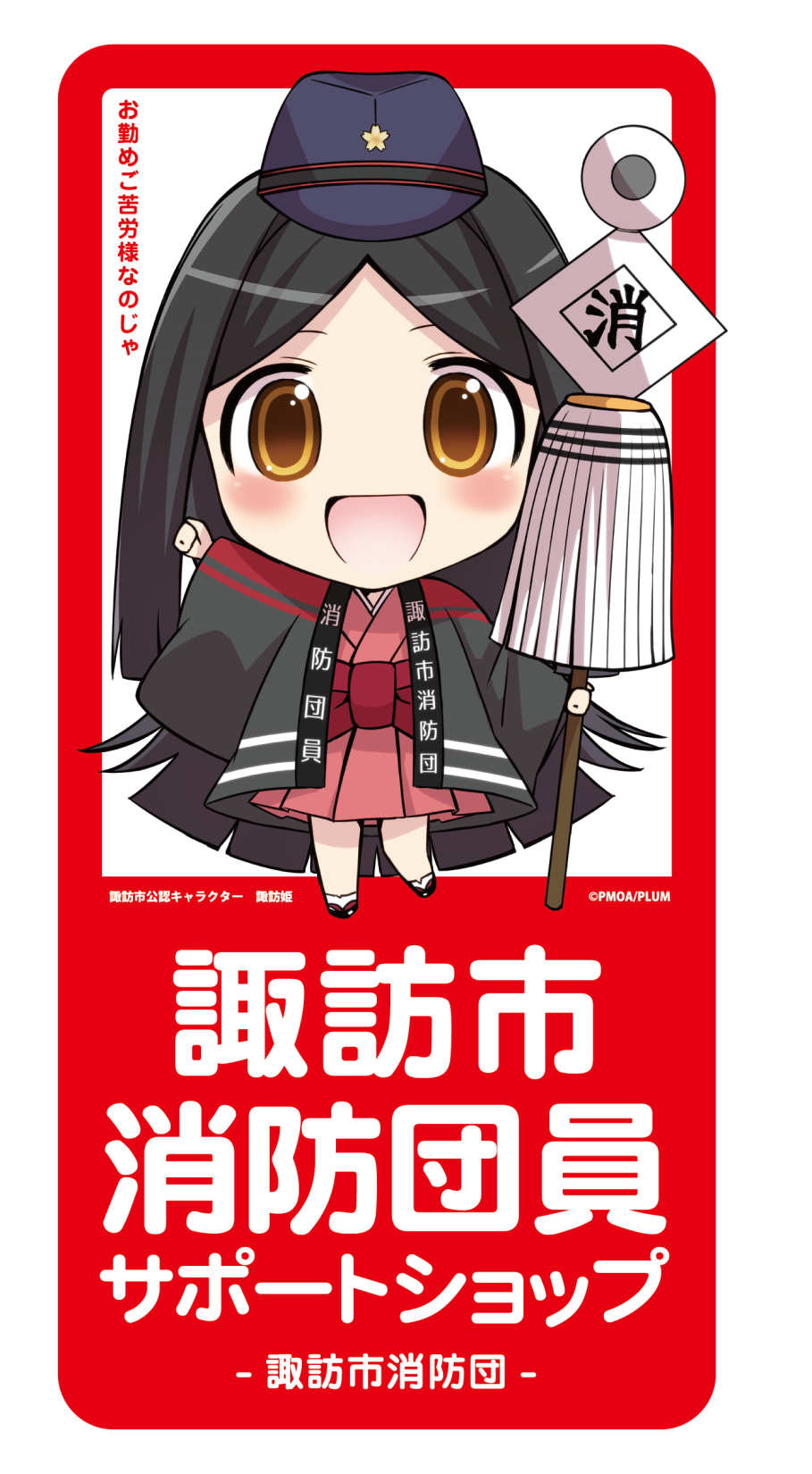 （縦横比率　縦2：横1）